The School District of Osceola County, FloridaGateway High School 2023-2024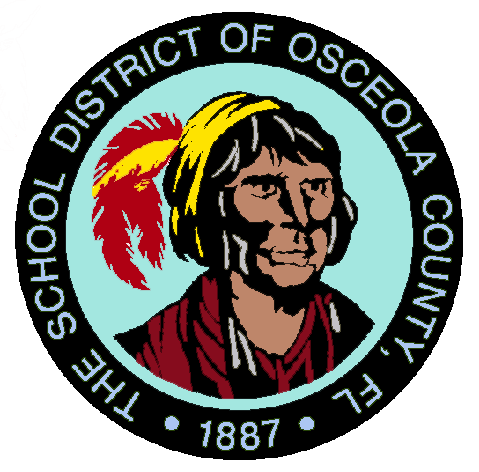 93 Panther Paws Trail □ Kissimmee □ Florida 34744Phone:  407-935-3600 □ Fax:  407-935-3609Peter Palmer   Email:  peter.palmer@osceolaschools.netIB Math Apps/Int Room 11-113Classroom Rules and ProceduresRules:Be Prompt! 	2. Be Prepared! 		3. Be Polite! 	4. Be Positive!	5. Be Productive!NO CELL PHONE, FOOD, or GUM IN CLASSStart Up Procedure:Walk into the classroom and go quietly to your assigned seat.  If absent, you are responsible for the work missed. Take out the materials that you will need for the class, including binder, pencil, and homework.	Sharpen your pencil and go to the bathroom if necessary. Please bring water, no water passes will be given during class. Copy down assigned homework.Begin Bellwork or taking notes.Seeking Help Procedure:Raise your hand for teacher/TA support and patiently wait to be called on.Reach out through teams.Email the teacher.Homework/Classwork/Quizzes/Test Policy:Primary resource for homework and classwork will be IB Math textbook. Homework and classwork will be assigned and turned in using Microsoft teams. Quizzes and Tests will be assigned through Microsoft teams, or Quizizz.com. Late homework/classwork will be accepted for full credit up to two days after the assigned due date. After the two-day grace period homework/classwork will receive half credit. After the section test, homework/classwork will not be accepted for that section. Tests will be due at the end of the class period.Grading:Assessments: Tests - 100 pts, Quizzes - 25 pts,   Homework/Classwork - 10 pts, Bellwork - 5 pts Grade Scale: 	(The following letter grades are determined by the School District of Osceola County.)A: 100 – 90   B: 89 – 80  C: 79 – 70   D: 69 – 60   F: 59 - 0Copying/Cheating Policy:Students caught cheating on any assignment, quiz, or test will receive a 0%/F.  Keep your eyes on your own paper and do not talk during a quiz or test.  Do not give your homework to anyone to copy.  If you choose to cheat, both you and the person who copied the assignment will receive a 0%/F.Tardy Policy:You are considered tardy if you are not completely in the classroom when the tardy bell rings.Dismissal Policy:You are to remain in your seat until the teacher dismisses the class.  You will not be dismissed until all materials are put away, desks are in order, and everything is organized.  Remember, the bell does not dismiss the class, the TEACHER does.Consequences for Minor Infractions: (talking, unprepared, disruptive behavior)Warning 	2. Documentation in Focus	3. Phone Call Home	4. ReferralConsequences for Major Infractions: (fighting, profanity)Referral Miscellaneous:Cell phones, smart watches, and other electronic communication devices are prohibited unless the teacher tells you otherwise.Be Respectful. Please do not talk during instruction time or when a classmate has the floor.Respect school property. Do not write, draw, or place gum under the desks.  If you choose to vandalize school property, a consequence will result.Final submission of the internal assessment, by year 2 Mathematics students, is the last Friday in March.   Supplies:3 Ring Binder				Loose Leaf Paper			Dry Erase MarkersPencils & Pens				Compass				CALCULATOR TI-NSpireGraph Paper				Ruler/Protractor			(provided by school) Optional:Hand Sanitizer				Tissue					Copy Paper                              			Glue Sticks				Sanitizing wipes	Student Name:___________________			Student Signature:__________________Parent Name:____________________			Parent Signature:___________________